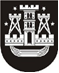 KLAIPĖDOS MIESTO SAVIVALDYBĖS TARYBASPRENDIMASDĖL KLAIPĖDOS MIESTO SAVIVALDYBĖS TARYBOS 2015 M. LIEPOS 31 D. SPRENDIMO NR. T2-192 ,,DĖL KLAIPĖDOS MIESTO SMULKIOJO IR VIDUTINIO VERSLO TARYBOS PRIE KLAIPĖDOS MIESTO SAVIVALDYBĖS TARYBOS SUDARYMO“ PAKEITIMO2017 m. spalio 19 d. Nr. T2-250KlaipėdaVadovaudamasi Lietuvos Respublikos vietos savivaldos įstatymo 18 straipsnio 1 dalimi ir Klaipėdos miesto smulkiojo ir vidutinio verslo tarybos prie Klaipėdos miesto savivaldybės tarybos nuostatų, patvirtintų Klaipėdos miesto savivaldybės tarybos 2011 m. spalio 27 d. sprendimu Nr. T2-314 „Dėl Klaipėdos miesto smulkiojo ir vidutinio verslo tarybos prie Klaipėdos miesto savivaldybės tarybos sudarymo ir nuostatų patvirtinimo“, 15 punktu, Klaipėdos miesto savivaldybės taryba nusprendžia:1. Pakeisti Klaipėdos miesto savivaldybės tarybos 2015 m. liepos 31 d. sprendimą Nr. T2-192 „Dėl Klaipėdos miesto smulkiojo ir vidutinio verslo tarybos prie Klaipėdos miesto savivaldybės tarybos sudarymo“:1.1. pakeisti 1.3 papunktį ir jį išdėstyti taip: „1.3. Elida Mantulova, Klaipėdos miesto savivaldybės administracijos direktoriaus pavaduotoja;“;1.2. pakeisti 1.12 papunktį ir jį išdėstyti taip:„1.12. Ričardas Zulcas, Klaipėdos miesto savivaldybės administracijos Investicijų ir ekonomikos departamento direktorius.“2. Skelbti šį sprendimą Klaipėdos miesto savivaldybės interneto svetainėje.Savivaldybės merasVytautas Grubliauskas